Fair Work Act 2009s.285—Annual wage reviews to be conductedAnnual Wage Review 2021–22(C2022/1)RESEARCH PROGRAMOn 18 October 2021, a Statement providing a draft research program for the Annual Wage Review 2021–22 was published for comment. Three submissions were received from the Australian Council of Trade Unions, Australian Industry Group and the United Workers Union and published on the Fair Work Commission website.No submission sought to change the research program. Each submission provided suggestions to the conduct of the research and these suggestions will be considered.The draft research program, as published on 18 October 2021, is now confirmed.PRESIDENTPrinted by authority of the Commonwealth Government Printer<PR735915>[2021] FWC 6381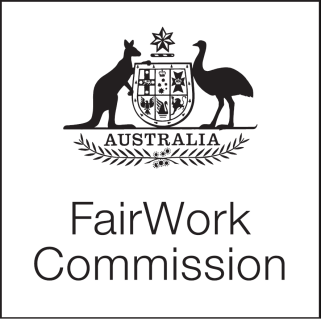 STATEMENTJUSTICE ROSS, PRESIDENT MELBOURNE 18 NOVEMBER 2021